Reclamante:Expediente. Nº RSCTG 107/2017Correo electrónico:ASUNTO: Resolución da Comisión da Transparencia de Galicia na reclamación presentada ao amparo da disposición adicional quinta da Lei 1/2016, do 18 de xaneiro, de transparencia e bo gobernoEn resposta á reclamación presentada por	, en nome e representación de	, mediante escrito do 20 de novembro de 2017, a Comisión da Transparencia, considerando os antecedentes e fundamentos xurídicos que se especifican a continuación, adopta a seguinte resolución:ANTECEDENTESPrimeiro.	presentou, mediante escrito con entrada no rexistro do Valedor do Pobo o día 20 de novembro de 2017, unha reclamación ao amparo do disposto na disposición adicional quinta da Lei 1/2016, do 18 de xaneiro, de transparencia e bo goberno, por entender desatendida unha solicitude de acceso á información por parte do Concello de Viveiro.O escrito viña acompañado dun escrito dirixido ao Concello de Viveiro con sinatura electrónica do 19 de outubro de 2017.Iniciado o expediente o 13 de decembro de 2017 recíbese informe do Concello de Viveiro, no que consta que existe unha resolución de 30 de novembro de 2017 e que a petición tivo entrada o 25 de outubro de 2017 no Concello. (nº Rex. Entrada 2017-E-RC-6740)Segundo O interesado achega unha petición extemporánea tendo en conta que:O prazo máximo para resolver e notificar ao solicitante a resolución que concede ou denegue o acceso é un mes dende a recepción da solicitude polo órgano competente para resolver.FUNDAMENTOS XURÍDICOSPrimeiro. Competencia e normativaO artigo 24 da Lei 19/2013, do 9 de decembro, de transparencia, acceso á información pública e bo goberno, de carácter básico na súa práctica totalidade, establece que contra toda resolución expresa ou presunta en materia de acceso poderá interpoñerse unha reclamación ante o Consejo de Transparencia y Buen Gobierno, con carácter potestativo e previa a súa impugnación en vía contencioso-administrativa. Esa mesma lei, na súa disposición adicional cuarta, establece que a resolución da reclamación prevista no artigo 24 corresponderá, nos supostos de resolucións ditadas polas Administracións das Comunidades autónomas e o seu sector público, e polas Entidades Locais comprendidas no seu ámbito territorial, ao órgano independente que determinen as Comunidades Autónomas.A lexislación aplicable a este procedemento ven configurada pola citada Lei 19/2013 e pola Lei 1/2016, xunto coa lexislación básica en materia de procedemento administrativo.O artigo 28 da Lei 1/2016 establece que contra toda resolución expresa ou presunta en materia de acceso á información pública poderá interpoñerse unha reclamación perante o Valedor do Pobo; e o artigo 33 da mesma lei indica que corresponde á Comisión da Transparencia (órgano colexiado) a resolución das reclamacións fronte ás resolucións de acceso á información pública que establece o seu artigo 28.A disposición adicional quinta da lei establece que resolver esas reclamacións corresponderá, no suposto de resolucións ditadas polas entidades locais de Galicia, ao Valedor do Pobo, ao que adscríbese a Comisión da Transparencia, que por tanto é a competente.Segundo. Procedemento aplicableO artigo 28.3 da Lei 1/2016 preceptúa que o procedemento se axustará ao previsto nos números 2, 3, e 4 do artigo 24 da Lei 19/2013. Esta lei 19/2013 sinala que estamos ante unha reclamación con carácter potestativo e previa á impugnación en vía contencioso- administrativa e que se axustará na súa tramitación ao disposto na lexislación de procedemento administrativo común en materia de recursos.Terceiro. Prazos de interposición do recursoO artigo 24.2 da Lei 19/2013, do 9 de decembro, establece que a reclamación se interporá no prazo dun mes a contar desde o día seguinte ao da notificación do acto impugnado o desde o día seguinte a aquel no que se produzan os efectos do silencio administrativo.O artigo 116 d) da Lei de procedemento administrativo común das Administracións Públicas, de 1 de outubro, establece que será causa de inadmisión ter trascorrido o prazo para a interposición do recurso.O 30 de maio de 2017, a Comisión da Transparencia acordou en sesión ordinaria, por unanimidade, a aprobación do seguinte acordo:“Delegar na Presidencia as resolucións de inadmisión das reclamacións presentadas no exercicio do dereito de acceso á información pública que sexan extemporáneas, tanto porque son presentadas antes de que transcorra o prazo para resolver polo suxeito ao que se lle solicita, como por tratarse dunha reclamación na que ten transcorrido o prazo para dirixir o recurso ante a comisión.”Cuarto. Análise do expedienteO reclamante apurou os prazos ata o límite, pois sendo a sinatura dixital do seu escrito de 19 de outubro de 2017 presentou a reclamación o 20 de novembro de 2017, sen ter en conta o procedemento administrativo común, que establece (artigo 30 da Lei 39/2015, do 1 de outubro) que os prazos computan dende o día seguinte ao da notificación e que por tanto o día 20 aínda era hábil para notificar a resolución.Igualmente, non se tivo en conta a data de entrada no Rexistro do Concello de Viveiro, que non é a da sinatura dixital (19 de outubro de 2017), se non o 25 de outubro de 2017, sendo esta data aquela que serve para o cómputo do prazo, tan como di o artigo 20. 1 da Lei 19/2013, do 9 de decembro, isto é, o prazo computa desde a recepción da solicitude polo órgano competente para resolver.En conclusión, a Comisión da TransparenciaACORDAEn atención aos anteriores antecedentes, fundamentos xurídicos, procedeÚnico:  Inadmitir  a  reclamación presentada por	, en nome e representación  de	con data de 20 de novembro de 2017, contra a denegación por silencio do Concello de Viveiro.Contra esta resolución, que pon fin á vía administrativa, unicamente cabe, en caso de desconformidade, interpoñer recurso contencioso-administrativo, no prazo de dous meses, contados desde o día seguinte á notificación desta resolución, de conformidade co previstono artigo 8.3 a Lei 29/1998, do 13 de xullo, reguladora da xurisdición contencioso- administrativa.Santiago de Compostela, a 27 de decembro de 2017 A presidenta da Comisión da Transparencia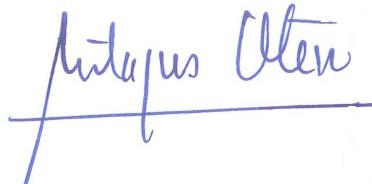 Milagros Otero Parga